World Traveller_________’s Passport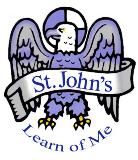 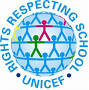 P1 – P3World Traveller Details:My name:  		___________________My Birthday: 		___________________Where I live:  		___________________Where have you been?Collect your passport stamps. Stick them in here.What did you learn?I went to __________________________Three things I found out were:_________________________________________      _________________________________________ 2.  _________________________________________      _________________________________________ 3. _________________________________________     _________________________________________Can you draw the flag?What did you learn? I went to __________________________Three things I found out were:_________________________________________      _________________________________________ 2.  _________________________________________      _________________________________________ 3. _________________________________________     _________________________________________Can you draw the flag?What did you learn? I went to __________________________Three things I found out were:_________________________________________      _________________________________________ 2.  _________________________________________      _________________________________________ 3. _________________________________________     _________________________________________Can you draw the flag?What did you learn? I went to __________________________Three things I found out were:_________________________________________      _________________________________________ 2.  _________________________________________      _________________________________________ 3. _________________________________________     _________________________________________Can you draw the flag?What did you learn?I went to __________________________Three things I found out were:_________________________________________      _________________________________________ 2.  _________________________________________      _________________________________________ 3. _________________________________________     _________________________________________Can you draw the flag?What did you learn? I went to __________________________Three things I found out were:_________________________________________      _________________________________________ 2.  _________________________________________      _________________________________________ 3. _________________________________________     _________________________________________Can you draw the flag?What did you learn? I went to __________________________Three things I found out were:_________________________________________      _________________________________________ 2.  _________________________________________      _________________________________________ 3. _________________________________________     _________________________________________Can you draw the flag?What did you learn? I went to __________________________Three things I found out were:_________________________________________      _________________________________________ 2.  _________________________________________      _________________________________________ 3. _________________________________________     _________________________________________Can you draw the flag?Cook School Draw a picture of the food you made in the Cook School.What is it called?  _____________________________Did you like it?     _____________________________What did you think?   Around the World Week was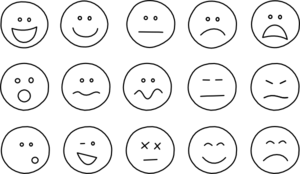 My favourite country was____________________________________because _________________________________________________________________Well done! You are a world traveller!Travel the world with St John’s Primary School, BarrheadandThe ESOL Students of East Renfrewshire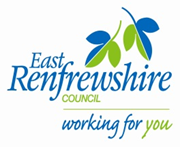 FranceSpainPolandJapanPakistanEgyptSouth KoreaMyanmar